COMITE DEPARTEMENTAL CANOE KAYAK DU FINISTERE 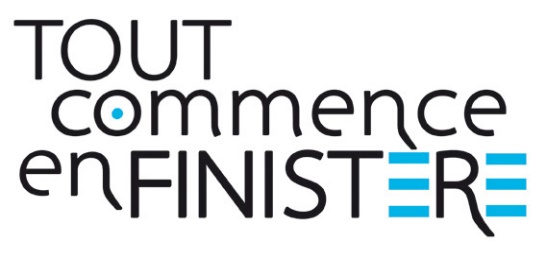 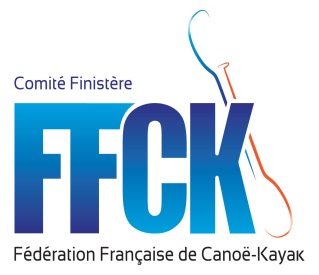 Prénom et nom Espace Adonnante 45, rue des orques 29200 BRESTE-mail : marc.bercon@finistere360.com Tél :  02 98 76 21 31 / 06 74 70 14 51Convocation au Stage Départemental pagaies couleurs Poussins,  Benjamins  du 10 au 13 juillet                     AURORISATION PARENTALE____________________________________________________ A remettre au responsable du stage le premier jour du stageJe soussigné(e)……………………………………………………………………………..…, père, mère, tuteur (*rayer les mention inutiles)  de :Prénom : ……………………………………………………..………… Nom : ……………………………………………………………………………………….…………………Date et lieu de naissance : ……………………………………………………… à ……………………………………………………………………………………………Numéro de sécurité sociale: ……………………………………………………………………………………………………………………………………………………L’autorise à participer à l’évènement : Préciser l’intitulé du stage, les dates et le lieu organisé par :Le COMITE DEPARTEMENTAL DE CANOE KAYAK FINISTEREEt autorise les responsables du regroupement à prendre les mesures nécessaires en cas de maladie ou d’accident ainsi que les autorités médicales à pratiquer tous les soins et interventions chirurgicales qu’ils jugeront nécessaires. Personne(s) à prévenir en cas d’urgence :  :………………………………………………………………………………………………………….Téléphone :……………………………………………………………………. ou ……………………………………………………………………………………..Fait à ………………………      , le  …..… /…….. / ……….             	Rendez-vous Le Pouldu lieu précis reste à définirfin Fin du Stage idemPublicPoussins  Benjamins  pagaie jauneCadres  Marc BerçonHébergement (lieu et type)campingProgrammeWave ski , Océan Racing,  paddel,  Pirogues ProgrammeProgrammeMatériel à prévoir  Prévoir lampe frontale, crème solaire, casquette, duvet, dentifrice, savon, serviette matelas duvet  …. Chaussures de sport et tenue de sport, chaussettes, et petit sac à dos, vêtement de pluie, Vêtements de kayak, la combi néoprène c’est bien. Ne pas oublier ses bottillons. Un peu d’argent de poche mais pas trop . Papiers d’identité. Pas de valise mais sacs souples l’un pour le kayak, l’autre pour le reste. Crayon, couteau, jeux . Attention :  minibus pour 9 personnes donc il faut limiter les bagages. Une tente pour deux .Un kayak surf ski et un kayak typé slalomMatériel à prévoirMatériel à prévoirPrix : 116  €Pour les stages hors Bretagne papiers d’identité indispensable.   Pour les stages hors Bretagne papiers d’identité indispensable.   Numéros en cas d'urgenceMarc Berçon 06 74 70 14 51Numéros en cas d'urgence